Supplementary MaterialSupplementary Figures and TablesSupplementary TablesTable S1. Soil properties in relation to agricultural season, N fertilization rate, and grass species. Different lowercase letters indicate significant differences between treatment levels within groups. The letters are only shown in groups that had significant differences based on mixed model ANOVA (GLIMMIX procedure in SAS). Means were compared using Least Significant Difference (LSD) tests (α = 0.05).†G = grass green up; H1 = initial grass harvest; H2 = second grass harvest; 0N = no N fertilization; 67N = 67 kg N ha-1 fertilization; 202N = 202 kg N ha-1 fertilization; SG = switchgrass; BB = big bluestem.‡SWC = soil water content.Table S2. Results of mixed model ANOVA (based on GLIMMIX procedure in SAS) testing effects of agricultural season, nitrogen fertilization rate, and grass species on the alpha-diversity metrics of nifH genes. F-values are reported.Significance: * 0.01 < p-value ≤ 0.05; ** 0.001 < p-value ≤ 0.01; *** p-value ≤ 0.001.Table S3. Results of pairwise PERMANOVA of diazotrophic community in three agricultural seasons and under different N fertilization rate and grass species. The q-value is the adjusted p-value with a Benjamini & Hochberg correction. The results were considered as significant when q-value ≤ 0.05.Significance: *0.01< q-value ≤ 0.05; **0.001 < q-value ≤ 0.01; *** q-value ≤ 0.001.†G = grass green up; H1 = initial grass harvest; H2 = second grass harvest; 0N = no N fertilization; 67N = 67 kg N ha-1 fertilization; 202N = 202 kg N ha-1 fertilization; SG = switchgrass; BB = big bluestem.Table S4. Results from indicator species analysis aiming at identifying nifH OTUs typical of different combination of N fertilization rate and grass species or groups of the combinations. The classification of OTUs at phylum, class and order level, as well as the specificity value (A-value), fidelity value (B-value), indicator value index (stat-value) and the significance (p-value) of the test are reported.Significance level: * 0.01 < p-value ≤ 0.05; ** 0.001 < p-value ≤ 0.01; *** p-value ≤ 0.001.†0N = no N fertilization; 67N = 67 kg N ha-1 fertilization; 202N = 202 kg N ha-1 fertilization; SG = switchgrass; BB = big bluestem.Table S5. Spearman correlation coefficients among abundances of nifH genes and transcripts, alpha-diversity metrics of nifH genes, and soil properties.** Correlation is significant at the 0.01 level (2-tailed).* Correlation is significant at the 0.05 level (2-tailed).†SWC = soil water content; DOC = dissolved organic C; DON = dissolved organic N.Table S6. Specific standardized regression weight (path coefficient) for each pathway in the structural equation modeling for diazotrophs and soil properties.†SWC, soil water content; DOC, dissolved organic C; DON, dissolved organic N; TOC, total organic C; TN, total N.Table S7. Standardized total effects from the structural equation model relating agricultural season, grass species, N fertilization rate, and soil physicochemical properties on diazotrophic microbial abundance, functional activity, diversity, and major community composition.†SWC, soil water content; TOC, total organic C; DON, dissolved organic N.Table S8. Spearman correlation coefficients between alpha-diversity of diazotrophic microbial community and nifH gene and transcript abundances [log (copies gdw-1)] within different treatment combinations.** Correlation is significant at the 0.01 level (2-tailed).					* Correlation is significant at the 0.05 level (2-tailed).†G = grass green up; H1 = initial grass harvest; H2 = second grass harvest; 0N = no N fertilization; 67N = 67 kg N ha-1 fertilization; 202N = 202 kg N ha-1 fertilization; SG = switchgrass; BB = big bluestem.Table S9. Four abundant nifH OTUs that significantly correlated to nifH gene and transcript abundances [log (copies gdw-1)]. Spearman correlation coefficients between relative abundance of these four OTUs and nifH gene copy numbers were shown.**. Correlation is significant at the 0.01 level (2-tailed).					*. Correlation is significant at the 0.05 level (2-tailed).Supplementary Figures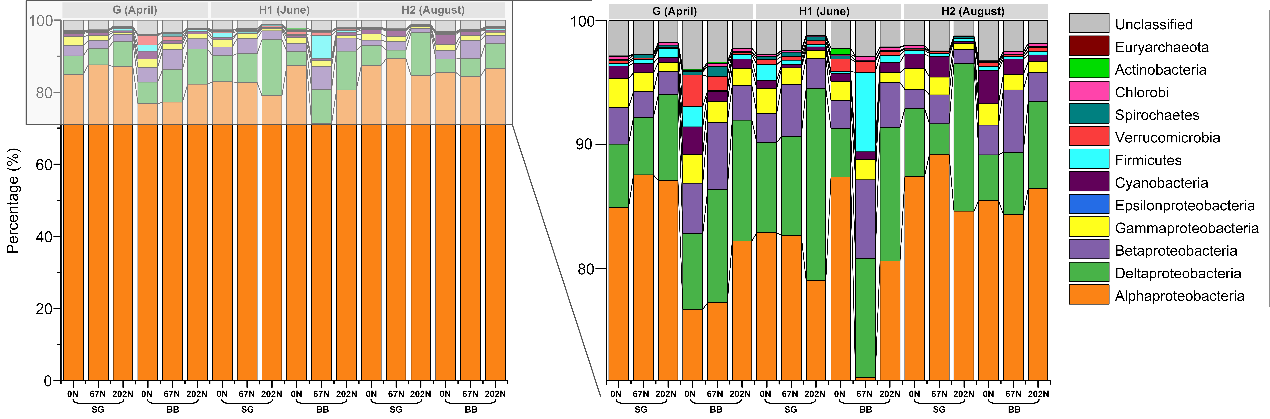 Figure S1. Composition of nifH taxa in different treatment combinations in different sampling times. G, grass green up; H1, initial grass harvest; H2, second grass harvest; 0N, no N fertilization; 67N, 67 kg N ha-1 fertilization; 202N, 202 kg N ha-1 fertilization; SG, switchgrass; BB, big bluestem.Factor†pHSWC‡(g H2O g-1 dry soil)NH4+-N(μg g-1 dry soil)NO3--N(μg g-1 dry soil)Dissolved Organic C(μg g-1 dry soil)Dissolved Organic N(μg g-1 dry soil)Total C(mg g-1 dry soil)Total N(mg g-1 dry soil)C: N ratioG (April)6.27±0.050.24±0.00b*10.82±0.49a1.51±0.30a203.55±4.20b18.67±0.56ab1.82±0.0321.74±0.4311.94±0.11H1 (June)6.30±0.060.30±0.00a10.57±0.60a2.14±0.46a163.85±4.07c16.16±0.65b1.76±0.0621.18±0.6812.05±0.15H2 (August)6.18±0.030.15±0.00c7.16±0.35b0.83±0.25b223.00±5.47a22.44±1.98a1.84±0.0521.66±0.5111.81±0.120N6.36±0.05a0.23±0.029.37±0.850.39±0.16c210.18±8.60a17.65±1.101.71±0.0420.73±0.5312.11±0.1667N6.29±0.04a0.23±0.029.53±0.571.13±0.19b196.38±8.02b19.07±0.951.82±0.0421.74±0.4911.94±0.12202N6.12±0.05b0.23±0.029.62±0.532.77±0.39a186.07±5.23b20.29±1.831.87±0.0521.97±0.5811.78±0.09SG6.32±0.05a0.23±0.019.52±0.491.71±0.24195.32±6.7120.28±1.491.83±0.0421.60±0.4111.79±0.12BB6.19±0.03b0.23±0.019.51±0.541.30±0.33198.11±5.7718.03±0.681.78±0.0421.46±0.4712.06±0.080N-SG6.48±0.090.22±0.03b10.03±1.750.48±0.17201.67±13.8017.34±1.711.74±0.0621.49±0.8112.36±0.36a67N-SG6.35±0.050.24±0.02ab9.38±0.511.39±0.16194.43±13.9919.97±1.521.83±0.0521.37±0.5411.67±0.10b202N-SG6.19±0.080.24±0.02ab9.32±0.542.86±0.32191.98±8.0722.55±3.481.90±0.0721.90±0.8411.53±0.09b0N-BB6.27±0.030.24±0.02a8.93±0.870.34±0.25215.85±11.2417.86±1.511.70±0.0620.22±0.6911.94±0.12ab67N-BB6.23±0.060.23±0.03ab9.69±1.050.88±0.33198.33±8.7618.18±1.141.81±0.0722.12±0.8212.21±0.18ab202N-BB6.06±0.040.22±0.02b9.92±0.952.68±0.73180.16±6.5018.04±0.931.83±0.0722.04±0.8512.02±0.11abG-0N6.35±0.100.25±0.0112.29±1.26a0.45±0.17220.18±3.7319.97±0.881.79±0.0421.50±0.4812.01±0.23G-67N6.31±0.050.24±0.0010.87±0.51ab1.20±0.21204.94±6.8218.24±0.691.77±0.0421.10±0.7111.95±0.20G-202N6.16±0.070.24±0.019.54±0.38bc2.70±0.52188.30±3.3018.00±1.211.90±0.0722.58±0.8911.87±0.18H1-0N6.43±0.090.30±0.019.36±1.14bcd0.67±0.44169.15±6.7115.21±1.121.60±0.0619.68±1.0012.31±0.43H1-67N6.38±0.090.31±0.0110.43±1.10ab1.59±0.39159.77±9.4716.23±1.301.75±0.0721.16±1.0612.05±0.15H1-202N6.12±0.120.30±0.0111.71±0.84a3.90±0.76163.52±4.7316.88±1.041.90±0.1122.43±1.3011.82±0.16H2-0N6.30±0.040.15±0.016.46±0.62e0.06±0.04241.21±5.5417.78±2.791.75±0.1021.01±1.1612.00±0.18H2-67N6.19±0.060.15±0.017.30±0.57de0.61±0.27224.43±8.9222.76±1.581.95±0.0822.96±0.5711.83±0.28H2-202N6.08±0.030.15±0.017.61±0.61cde1.71±0.47206.38±7.7626.01±4.661.80±0.0620.89±0.7711.64±0.14G-SG6.34±0.080.25±0.0011.30±0.901.95±0.42ab202.78±4.6519.57±0.721.89±0.0522.14±0.6411.75±0.15G-BB6.20±0.040.24±0.0010.39±0.461.12±0.40b204.24±7.0517.86±0.791.76±0.0321.38±0.6012.11±0.15H1-SG6.43±0.100.30±0.019.69±0.481.76±0.44ab158.05±6.5916.06±0.881.72±0.0720.55±0.8711.95±0.29H1-BB6.19±0.070.30±0.0111.35±1.012.47±0.78a169.01±4.6516.24±1.011.79±0.0821.73±1.0312.13±0.11H2-SG6.20±0.050.15±0.007.57±0.571.42±0.42ab225.13±6.7125.20±3.811.89±0.0422.10±0.5311.67±0.17H2-BB6.17±0.040.15±0.016.80±0.400.31±0.15b221.09±8.7719.98±1.391.79±0.0821.26±0.8511.93±0.17G-0N-SG6.49±0.200.24±0.0114.44±2.000.80±0.14211.52±1.6820.59±0.591.79±0.0721.43±0.0712.00±0.45G-67N-SG6.36±0.080.24±0.0010.54±0.891.54±0.24204.90±11.6218.91±1.001.80±0.0120.96±0.3811.67±0.23G-202N-SG6.23±0.150.26±0.009.98±0.613.13±0.62194.83±2.3819.55±1.752.04±0.0823.79±1.1911.65±0.13G-0N-BB6.25±0.060.25±0.0110.86±0.840.21±0.14225.96±1.8419.56±1.491.79±0.0621.55±0.8712.01±0.26G-67N-BB6.26±0.060.24±0.0011.21±0.620.87±0.21204.99±9.8717.57±0.971.73±0.0921.23±1.5412.22±0.28G-202N-BB6.09±0.030.23±0.009.10±0.372.27±0.88181.77±2.5116.45±1.361.77±0.0421.38±1.0412.09±0.31H1-0N-SG6.58±0.170.29±0.019.49±1.550.52±0.34160.41±4.4815.63±0.081.58±0.0420.19±2.0012.74±0.94H1-67N-SG6.50±0.050.31±0.019.51±0.821.49±0.35150.67±17.4716.25±2.581.71±0.0820.12±0.8611.80±0.07H1-202N-SG6.25±0.210.30±0.0110.00±0.432.87±0.69163.85±6.6916.18±0.651.83±0.1721.23±1.9711.59±0.24H1-0N-BB6.33±0.050.30±0.019.28±1.770.77±0.75174.97±9.8814.93±2.031.61±0.1019.34±1.0812.03±0.25H1-67N-BB6.25±0.140.31±0.0111.35±2.131.70±0.78168.87±7.7816.21±1.341.80±0.1422.21±1.9412.31±0.20H1-202N-BB5.99±0.110.29±0.0113.43±0.624.93±1.16163.18±8.1917.58±2.131.96±0.1623.64±1.7712.05±0.13H2-0N-SG6.39±0.040.14±0.006.15±0.970.11±0.08233.07±4.9415.80±4.281.86±0.0522.87±0.4012.33±0.14H2-67N-SG6.19±0.050.16±0.018.09±0.411.14±0.27227.73±18.4624.75±1.081.99±0.0623.02±0.6611.55±0.20H2-202N-SG6.09±0.060.15±0.017.99±1.252.56±0.53217.25±3.5031.92±8.561.82±0.0620.67±0.6811.36±0.09H2-0N-BB6.24±0.030.16±0.016.66±0.870.02±0.00246.63±7.3119.10±3.831.68±0.1619.78±1.5711.78±0.18H2-67N-BB6.18±0.120.14±0.016.51±0.920.07±0.05221.13±6.8120.76±2.721.91±0.1622.91±1.0912.10±0.52H2-202N-BB6.08±0.040.15±0.017.22±0.410.85±0.25195.52±13.0720.10±0.651.77±0.1321.10±1.5611.92±0.12Alpha diversityChao1 estimatorObserved OTUsPhylogenetic diversityShannon indexPielou’s evennessSeason13.06***15.39***13.48***3.93*2.57Nitrogen2.808.55**10.97***11.77***6.98**Grass0.020.770.214.162.46Season×Nitrogen1.662.392.520.580.37Season×Grass3.552.861.670.850.65Nitrogen×Grass0.070.101.411.391.52Season×Nitrogen×Grass1.761.632.021.081.44TreatmentGroupPseudo-Fp-valueq-valueSeasonG†/H12.2850.0760.076SeasonG/H22.3150.0700.076SeasonH1/H27.5500.0010.003**Nitrogen0N/67N1.2240.2820.282Nitrogen0N/202N11.7600.0010.003**Nitrogen67N/202N4.7380.0070.011*GrassSG/BB3.4860.0160.016*Nitrogen×Grass0N-BB/0N-SG1.313 0.248 0.266 Nitrogen×Grass0N-BB/67N-BB0.898 0.426 0.426 Nitrogen×Grass0N-BB/67N-SG3.497 0.025 0.047* Nitrogen×Grass0N-BB/202N-BB4.874 0.001 0.004** Nitrogen×Grass0N-BB/202N-SG11.136 0.001 0.004** Nitrogen×Grass0N-SG/67N-BB1.470 0.176 0.203 Nitrogen×Grass0N-SG/67N-SG2.019 0.120 0.164 Nitrogen×Grass0N-SG/202N-BB3.720 0.008 0.020* Nitrogen×Grass0N-SG/202N-SG9.692 0.001 0.004** Nitrogen×Grass67N-BB/67N-SG3.761 0.021 0.045* Nitrogen×Grass67N-BB/202N-BB3.848 0.007 0.020* Nitrogen×Grass67N-BB/202N-SG9.416 0.001 0.004** Nitrogen×Grass67N-SG/202N-BB1.680 0.157 0.196 Nitrogen×Grass67N-SG/202N-SG3.058 0.048 0.080 Nitrogen×Grass202N-BB/202N-SG2.248 0.117 0.164 Season×NitrogenG_0N/G_67N1.199 0.270 0.360 Season×NitrogenG_0N/G_202N4.525 0.012 0.039* Season×NitrogenG_67N/G_202N1.149 0.326 0.419 Season×NitrogenG_0N/H1_0N0.811 0.559 0.610 Season×NitrogenG_0N/H2_0N1.097 0.361 0.448 Season×NitrogenG_67N/H1_67N0.513 0.741 0.762 Season×NitrogenG_67N/H2_67N2.170 0.058 0.110 Season×NitrogenG_202N/H1_202N3.507 0.064 0.110 Season×NitrogenG_202N/H2_202N0.747 0.548 0.610 Season×NitrogenH1_0N/H1_67N0.941 0.447 0.519 Season×NitrogenH1_0N/H1_202N6.231 0.028 0.068 Season×NitrogenH1_67N/H1_202N2.340 0.088 0.144 Season×NitrogenH1_0N/H2_0N2.335 0.048 0.102 Season×NitrogenH1_67N/H2_67N3.687 0.013 0.039* Season×NitrogenH1_202N/H2_202N5.316 0.020 0.055 Season×NitrogenH2_0N/H2_67N0.380 0.938 0.938 Season×NitrogenH2_0N/H2_202N4.694 0.006 0.031* Season×NitrogenH2_67N/H2_202N4.592 0.007 0.032*Season×GrassG_SG/G_BB1.577 0.181 0.265 Season×GrassG_SG/H1_SG1.598 0.184 0.265 Season×GrassG_SG/H2_SG1.181 0.313 0.361 Season×GrassG_BB/H1_BB0.854 0.503 0.503 Season×GrassG_BB/H2_BB1.508 0.194 0.265 Season×GrassH1_SG/H1_BB0.993 0.339 0.363 Season×GrassH1_SG/H2_SG4.576 0.019 0.078 Season×GrassH1_BB/H2_BB3.468 0.006 0.045* Season×GrassH2_SG/H2_BB2.055 0.072 0.135 0N-SG†OTUPhylumClassOrderABstatp. valueOTU169ProteobacteriaGammaproteobacteriaPseudomonadales0.8850.6670.7680.002**OTU207ProteobacteriaAlphaproteobacteriaRhizobiales0.7020.7780.7390.009**0N-BBOTUPhylumClassOrderABstatp. valueOTU198ProteobacteriaAlphaproteobacteriaRhizobiales0.9360.3750.5930.048*67N-BBOTUPhylumClassOrderABstatp. valueOTU215ProteobacteriaAlphaproteobacteriaRhizobiales0.9310.8570.8930.001***202N-SG & 202N-BB202N-SG & 202N-BB202N-SG & 202N-BBOTUPhylumClassOrderABstatp. valueOTU185ProteobacteriaAlphaproteobacteriaRhizobiales10.5880.7670.003**0N-BB & 67N-BB0N-BB & 67N-BBOTUPhylumClassOrderABstatp. valueOTU144ProteobacteriaAlphaproteobacteriaRhizobiales0.756110.870.009**OTU122VerrucomicrobiaOpitutaeOpitutales0.8400.8670.8530.001***OTU165ProteobacteriaAlphaproteobacteriaRhodospirillales0.92850.66670.7870.001***OTU96ProteobacteriaAlphaproteobacteriaRhizobiales0.9880.5330.7260.01**OTU138ProteobacteriaBetaproteobacteriaRhodocyclales0.9510.5330.7120.019*OTU186ProteobacteriaAlphaproteobacteriaRhizobiales0.9470.5330.7110.007**0N-SG & 67N-SG & 0N-BB0N-SG & 67N-SG & 0N-BB0N-SG & 67N-SG & 0N-BBOTUPhylumClassOrderABstatp. valueOTU77ProteobacteriaAlphaproteobacteriaRhizobiales0.8830.9620.9210.001***OTU112ProteobacteriaAlphaproteobacteriaRhizobiales0.9060.9230.9140.001***OTU95ProteobacteriaAlphaproteobacteriaRhodospirillales0.9180.8850.9010.001***OTU12ProteobacteriaAlphaproteobacteriaRhizobiales0.8810.8850.8830.001***OTU115ProteobacteriaAlphaproteobacteriaRhizobiales0.9310.8080.8670.001***0N-SG & 0N-BB & 67N-BB0N-SG & 0N-BB & 67N-BB0N-SG & 0N-BB & 67N-BBOTUPhylumClassOrderABstatp. valueOTU132ProteobacteriaAlphaproteobacteriaRhizobiales0.80010.8940.016*OTU87ProteobacteriaGammaproteobacteriaChromatiales0.8950.8750.8850.001***OTU116ProteobacteriaAlphaproteobacteriaRhizobiales0.9120.8330.8720.002**OTU204ProteobacteriaBetaproteobacteriaRhodocyclales0.91010.70830.8030.004**OTU78ProteobacteriaAlphaproteobacteriaRhizobiales0.9430.6670.7930.004**67N-SG & 0N-BB & 67N-BB67N-SG & 0N-BB & 67N-BB67N-SG & 0N-BB & 67N-BBOTUPhylumClassOrderABstatp. valueOTU150ProteobacteriaAlphaproteobacteriaRhizobiales0.9590.7920.8710.002**202N-SG & 67N-BB & 202N-BB202N-SG & 67N-BB & 202N-BB202N-SG & 67N-BB & 202N-BB202N-SG & 67N-BB & 202N-BBOTUPhylumClassOrderABstatp. valueOTU208ProteobacteriaAlphaproteobacteriaRhizobiales0.8840.9580.920.001***OTU156ProteobacteriaAlphaproteobacteriaRhizobiales0.8850.9170.9010.001***OTU161ProteobacteriaAlphaproteobacteriaRhizobiales0.9130.5420.7030.017*0N-BB & 67N-BB & 202N-BB0N-BB & 67N-BB & 202N-BB0N-BB & 67N-BB & 202N-BBOTUPhylumClassOrderABstatp. valueOTU58ProteobacteriaAlphaproteobacteriaRhizobiales0.9050.9170.9110.002**OTU93ProteobacteriaAlphaproteobacteriaRhizobiales0.8550.7500.8010.006**0N-SG & 67N-SG & 202N-SG & 0N-BB0N-SG & 67N-SG & 202N-SG & 0N-BB0N-SG & 67N-SG & 202N-SG & 0N-BB0N-SG & 67N-SG & 202N-SG & 0N-BBOTUPhylumClassOrderABstatp. valueOTU120ProteobacteriaAlphaproteobacteriaSphingomonadales0.9570.8240.8880.002**OTU230ProteobacteriaAlphaproteobacteriaRhizobiales0.9500.7940.8690.001***OTU134ProteobacteriaAlphaproteobacteriaRhizobiales0.9460.7940.8670.002**0N-SG & 67N-SG & 202N-SG & 202N-BB0N-SG & 67N-SG & 202N-SG & 202N-BB0N-SG & 67N-SG & 202N-SG & 202N-BB0N-SG & 67N-SG & 202N-SG & 202N-BB0N-SG & 67N-SG & 202N-SG & 202N-BBOTUPhylumClassOrderABstatp. valueOTU24ProteobacteriaAlphaproteobacteriaRhizobiales0.9330.9140.9240.016*OTU234ProteobacteriaAlphaproteobacteriaRhizobiales0.9560.7710.8590.002**0N-SG & 67N-SG & 0N-BB & 67N-BB0N-SG & 67N-SG & 0N-BB & 67N-BB0N-SG & 67N-SG & 0N-BB & 67N-BB0N-SG & 67N-SG & 0N-BB & 67N-BBOTUPhylumClassOrderABstatp. valueOTU49UnclassifiedUnclassifiedUnclassified0.97010.9850.001***OTU111ProteobacteriaAlphaproteobacteriaRhizobiales0.9470.8790.9120.001***OTU19ProteobacteriaAlphaproteobacteriaRhizobiales0.98240.81820.8970.006**OTU41ProteobacteriaAlphaproteobacteriaRhizobiales0.9530.8180.8830.007**OTU34ProteobacteriaAlphaproteobacteriaRhizobiales0.9680.7880.8730.013*OTU69CyanobacteriaCyanophyceaeNostocales10.6970.8350.002**OTU130ProteobacteriaAlphaproteobacteriaRhizobiales0.9690.6970.8220.002**OTU106ProteobacteriaAlphaproteobacteriaRhizobiales0.9940.6360.7950.007**OTU211CyanobacteriaCyanophyceaeNostocales0.9630.5760.7440.03*OTU149ProteobacteriaAlphaproteobacteriaRhizobiales0.9630.5150.7040.041*0N-SG & 202N-SG & 67N-BB & 202N-BB0N-SG & 202N-SG & 67N-BB & 202N-BB0N-SG & 202N-SG & 67N-BB & 202N-BB0N-SG & 202N-SG & 67N-BB & 202N-BB0N-SG & 202N-SG & 67N-BB & 202N-BBOTUPhylumClassOrderABstatp. valueOTU108ProteobacteriaAlphaproteobacteriaRhizobiales0.9570.9390.9480.001***OTU135ChlorobiChlorobiaChlorobiales0.9520.8180.8820.001***OTU159ProteobacteriaAlphaproteobacteriaRhizobiales0.9000.7580.8260.01**0N-SG & 0N-BB & 67N-BB & 202N-BB0N-SG & 0N-BB & 67N-BB & 202N-BB0N-SG & 0N-BB & 67N-BB & 202N-BB0N-SG & 0N-BB & 67N-BB & 202N-BBOTUPhylumClassOrderABstatp. valueOTU94ProteobacteriaDeltaproteobacteriaDesulfovibrionales0.9350.9090.9220.004**OTU236ProteobacteriaDeltaproteobacteriaDesulfuromonadales0.9830.6670.8090.001***202N-SG & 0N-BB & 67N-BB & 202N-BB202N-SG & 0N-BB & 67N-BB & 202N-BB202N-SG & 0N-BB & 67N-BB & 202N-BB202N-SG & 0N-BB & 67N-BB & 202N-BB202N-SG & 0N-BB & 67N-BB & 202N-BBOTUPhylumClassOrderABstatp. valueOTU197ProteobacteriaAlphaproteobacteriaRhizobiales0.9230.5940.740.045*0N-SG & 67N-SG & 202N-SG & 0N-BB & 67N-BB0N-SG & 67N-SG & 202N-SG & 0N-BB & 67N-BB0N-SG & 67N-SG & 202N-SG & 0N-BB & 67N-BB0N-SG & 67N-SG & 202N-SG & 0N-BB & 67N-BB0N-SG & 67N-SG & 202N-SG & 0N-BB & 67N-BBOTUPhylumClassOrderABstatp. valueOTU35ProteobacteriaAlphaproteobacteriaRhizobiales0.9760.9510.9630.01**OTU137ProteobacteriaAlphaproteobacteriaRhizobiales0.9880.8540.9180.001***OTU154ProteobacteriaAlphaproteobacteriaSphingomonadales0.9640.8290.8940.014*0N-SG & 67N-SG & 202N-SG & 0N-BB & 202N-BB0N-SG & 67N-SG & 202N-SG & 0N-BB & 202N-BB0N-SG & 67N-SG & 202N-SG & 0N-BB & 202N-BB0N-SG & 67N-SG & 202N-SG & 0N-BB & 202N-BB0N-SG & 67N-SG & 202N-SG & 0N-BB & 202N-BBOTUPhylumClassOrderABstatp. valueOTU16ProteobacteriaAlphaproteobacteriaSphingomonadales0.9660.9770.9710.003**OTU141ProteobacteriaAlphaproteobacteriaSphingomonadales0.9240.9540.9380.01**0N-SG & 67N-SG & 202N-SG & 67N-BB & 202N-BB0N-SG & 67N-SG & 202N-SG & 67N-BB & 202N-BB0N-SG & 67N-SG & 202N-SG & 67N-BB & 202N-BB0N-SG & 67N-SG & 202N-SG & 67N-BB & 202N-BB0N-SG & 67N-SG & 202N-SG & 67N-BB & 202N-BB0N-SG & 67N-SG & 202N-SG & 67N-BB & 202N-BBOTUPhylumClassOrderABstatp. valueOTU40ProteobacteriaBetaproteobacteriaRhodocyclales0.9710.9760.9730.002**OTU126ProteobacteriaBetaproteobacteriaBurkholderiales0.9610.9050.9320.007**OTU128ProteobacteriaAlphaproteobacteriaRhizobiales0.9650.8810.9220.016*OTU125ProteobacteriaAlphaproteobacteriaRhizobiales0.9830.7620.8650.024*OTU117ProteobacteriaAlphaproteobacteriaRhizobiales0.9930.7380.8560.01**0N-SG & 67N-SG & 0N-BB & 67N-BB & 202N-BB0N-SG & 67N-SG & 0N-BB & 67N-BB & 202N-BB0N-SG & 67N-SG & 0N-BB & 67N-BB & 202N-BB0N-SG & 67N-SG & 0N-BB & 67N-BB & 202N-BB0N-SG & 67N-SG & 0N-BB & 67N-BB & 202N-BBOTUPhylumClassOrderABstatp. valueOTU32ProteobacteriaAlphaproteobacteriaRhizobiales0.9790.9760.9780.002**OTU36ProteobacteriaAlphaproteobacteriaRhizobiales0.9910.9520.9710.002**OTU101ProteobacteriaAlphaproteobacteriaRhizobiales0.9850.9520.9680.002**OTU48ProteobacteriaGammaproteobacteriaPseudomonadales0.9780.9520.9650.006**OTU109ProteobacteriaAlphaproteobacteriaRhizobiales0.9590.8570.9070.044*OTU148ProteobacteriaGammaproteobacteriaPseudomonadales0.9840.8330.9060.003**OTU140ProteobacteriaAlphaproteobacteriaRhizobiales0.9560.8100.880.028*OTU114ProteobacteriaAlphaproteobacteriaRhodospirillales0.9930.7620.870.017*OTU168ProteobacteriaAlphaproteobacteriaRhizobiales0.9630.7620.8570.043*OTU146ProteobacteriaAlphaproteobacteriaRhodospirillales0.9850.7140.8390.025*OTU86ProteobacteriaAlphaproteobacteriaRhizobiales0.9970.6910.830.019*0N-SG & 202N-SG & 0N-BB & 67N-BB & 202N-BB0N-SG & 202N-SG & 0N-BB & 67N-BB & 202N-BB0N-SG & 202N-SG & 0N-BB & 67N-BB & 202N-BB0N-SG & 202N-SG & 0N-BB & 67N-BB & 202N-BB0N-SG & 202N-SG & 0N-BB & 67N-BB & 202N-BBOTUPhylumClassOrderABstatp. valueOTU110ProteobacteriaAlphaproteobacteriaRhizobiales0.9750.8780.9250.002**OTU164ProteobacteriaAlphaproteobacteriaRhizobiales0.9790.8050.8880.02*pHSWC†NH4+-NNO3--NDOCDONTotal CTotal NC: N rationifH gene copies gdw-1nifH transcript copies gdw-1nifH gene copies gdw-1-0.043-.781**-.510**-.387**.728**.510**-0.1270.039-.347*1-.349*nifH transcript copies gdw-1.423**.590**.320*0.002-.280*-0.219-0.092-0.0760.011-.349*1Chao1 estimator0.130-.404**-.339*-.332*.425**0.187-0.243-0.158-0.118.690**-0.041Observed OTUs0.144-.324*-0.265-.436**.403**0.080-0.180-0.1730.049.614**0.038Phylogeneticdiversity0.198-.355*-0.246-.414**.377**0.060-0.201-0.1720.019.600**-0.005Shannon index0.0460.0410.196-.359*0.122-0.166-0.039-0.168.422**-0.0930.235Pielou’sevenness0.0140.221.320*-0.180-0.119-0.2400.025-0.125.454**-.381**0.243FromToPathcoefficientFromToPathcoefficientGrass speciesObserved OTUs0.104Diazotrophic communityTN-0.130SeasonSWC-0.600SWCDOC-0.618N fertilizationNitrate0.689SWCnifH gene abundance-0.334SWC†Nitrate0.354SeasonAmmonium-0.325Grass speciesNitrate-0.224SWCAmmonium0.404SWCDON-0.604SeasonDOC-0.205Observed OTUsShannon0.481N fertilizationDOC-0.297NitrateDON0.375Diazotrophic communityRhodocyclales0.463SWCDiazotrophic community0.677SWCnifH transcript abundance0.602Grass speciesDiazotrophic community0.233Observed OTUsnifH gene abundance0.427Grass speciespH-0.443TNDOC0.370Observed OTUsChao11.044Diazotrophic communityRhizobiales0.821NitrateChao10.109Diazotrophic communitySphingomonadales-0.732SeasonChao10.078Diazotrophic communityRhodospirillales-0.931DONpH-0.303DONnifH gene abundance0.154TOCpH-0.243Diazotrophic communitynifH gene abundance-0.364NitrateTN0.147EvennessnifH gene abundance-0.177TOCChao1-0.081Chao1DOC0.301ShannonChao1-0.190Grass speciesDOC0.149EvennessTN-0.107EvennessRhodocyclales0.321NitratepH-0.369pHRhodocyclales-0.248FactorsGrassspeciesNitrogenfertilizationSeasonSWC†nitrateTOCDONpHObserved OTUs0.1040.0000.0000.0000.0000.0000.0000.000Shannon index0.0500.0000.0000.0000.0000.0000.0000.000Chao1 index0.0740.0750.0550.0390.109-0.0810.0000.000Diazotrophic community0.2070.000-0.4060.6770.0000.0000.0000.000Rhodospirillales-0.1930.0000.378-0.6300.0000.0000.0000.000Sphingomonadales-0.1510.0000.297-0.4950.0000.0000.0000.000Rhizobiales0.1700.000-0.3330.5550.0000.0000.0000.000Rhodocyclales0.1790.082-0.1860.3100.1200.0600.075-0.248nifH transcript abundance-0.0230.000-0.3610.6020.0000.0000.0000.000nifH gene abundance-0.0280.0400.392-0.6540.0580.0000.1540.000TreatmentGroupChao1 estimatorObserved OTUsPhylogenetic diversityShannon indexnifH gene abundanceOverallOverall.690**.614**.600**-0.093nifH gene abundanceSeasonG†.645**.613**.662**-.605*nifH gene abundanceSeasonH1.632*.661**.668**.136nifH gene abundanceSeasonH2.659**.527*.352-.051nifH gene abundanceNitrogen0N.662**.529*.554*-.400nifH gene abundanceNitrogen67N.803**.794**.753**-.068nifH gene abundanceNitrogen202N.699**.574*.554*.088nifH gene abundanceGrassSG.770**.724**.658**-.022nifH gene abundanceGrassBB.439*.379.445*-.189nifH transcript abundanceOverallOverall-0.0410.038-0.0050.235nifH transcript abundanceSeasonG†.186.350.201.407nifH transcript abundanceSeasonH1.518*.529*.554*.318nifH transcript abundanceSeasonH2.051.155.133.209nifH transcript abundanceNitrogen0N-.228.002-.059.120nifH transcript abundanceNitrogen67N-.406-.338-.450.018nifH transcript abundanceNitrogen202N.199.176.135.086nifH transcript abundanceGrassSG.052.124.068.007nifH transcript abundanceGrassBB-.203-.079-.166.552**Spearman correlationOTU1OTU5OTU5OTU6OTU6OTU18OTU18nifH gene abundance.683**.683**.722**.722**.724**.724**.519*nifH transcript abundance-.389**-.389**-.246-.246-.306*-.306*.115